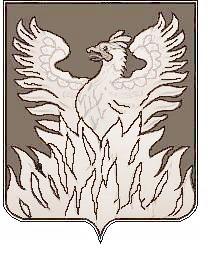 СОВЕТ ДЕПУТАТОВмуниципального образования«Городское поселение Воскресенск»Воскресенского муниципального районаМосковской области___________________________________________________Р Е Ш Е Н И Еот 24.06.2016 г. № 219/32О внесении изменений в Регламент Совета депутатов городского поселения Воскресенск Воскресенского муниципального района Московской области 	В соответствии с Федеральным законом от 06.10.2003 № 131-ФЗ «Об общих принципах организации местного самоуправления в Российской Федерации», Уставом муниципального образования «Городское поселение Воскресенск» Воскресенского муниципального района Московской области, Совет депутатов городского поселения Воскресенск Воскресенского муниципального района Московской области решил:      1. 	Внести изменения в часть 10 раздела I Регламента Совета депутатов городского поселения Воскресенск Воскресенского муниципального района Московской области, утвержденного решением Совета депутатов городского поселения Воскресенск от 30.01.2015 года № 63/7 (далее – Регламент), изложив ее в следующей редакции:                                         10. Постоянные депутатские комиссии1. Совет депутатов образует из числа депутатов постоянные депутатские комиссии для предварительного рассмотрения и подготовки вопросов, относящихся к ведению Совета депутатов, в целях контроля за деятельностью органов и должностных лиц местного самоуправления, муниципальных учреждений и предприятий.2. Структура, порядок формирования, полномочия и организация работы постоянных депутатских комиссий определяются настоящим Регламентом и Положением о постоянных депутатских комиссиях, утверждаемыми решениями Совета депутатов.3. Количество и наименование постоянных комиссий определяются решением Совета депутатов.4. Персональный состав постоянных комиссий утверждается Советом депутатов на основании личных заявлений депутатов, но не может быть менее трех депутатов.5. Депутат не может состоять одновременно более чем в трех постоянных комиссиях.6. В течение срока своих полномочий Совет депутатов может образовывать новые или упразднять существующие постоянные комиссии и вносить изменения в их состав.7. Заседание постоянной комиссии правомочно, если на нем присутствует более половины от установленного числа членов комиссии. Решения принимаются простым большинством голосов от числа присутствующих членов комиссии. При равенстве голосов членов комиссии решающим является голос председателя постоянной депутатской комиссии.8. Заседания постоянных депутатских комиссий проводятся по мере необходимости, но не реже одного раза в месяц.9.  Заседания  постоянных депутатских комиссий ведет ее председатель.10.В заседаниях постоянных комиссий могут принимать участие другие депутаты Совета с правом совещательного голоса.11. Постоянные комиссии вправе проводить совместные заседания.12. Постоянные комиссии имеют право запрашивать документы и материалы, необходимые для их деятельности, приглашать на заседания муниципальных служащих, работающих в органах местного самоуправления городского поселения, и иных лиц.         13. Органы местного самоуправления городского поселения, муниципальные учреждения и предприятия городского поселения, их должностные лица обязаны в десятидневный срок представлять постоянной комиссии, запрашиваемые ею документы.14. Заседание постоянной комиссии оформляется протоколом, который подписывают председатель комиссии и секретарь.15. Постоянные комиссии Совета депутатов образуются на срок, не превышающий срока полномочий Совета депутатов данного созыва».         2. Внести изменения в пункт 2 части 25 Регламента, заменив слова « в аппарате Совета депутатов» на  слова « в организационном отделе управления по социальным коммуникациям и организационным вопросам администрации городского поселения Воскресенск»;          3. Внести изменения в пункт 2 части 30 Регламента изложив его в следующей редакции:        «2. Должностное лицо организационного отдела управления по социальным коммуникациям и организационным вопросам администрации городского поселения Воскресенск является секретарем Совета депутатов и осуществляет полномочия, предусмотренные настоящим Регламентом»;         4. Внести изменения в тексте Регламента, заменив слова «отдела информационно – аналитической и организационной работы, взаимодействия с общественными организациями управления информационно – аналитической и организационной работы администрации городского поселения Воскресенск» на слова « организационного отдела управления по социальным коммуникациям и организационным вопросам администрации городского поселения Воскресенск».         5. Настоящее решение  вступает в силу с момента его принятия.          6. Разместить (опубликовать) настоящее решение на Официальном сайте Городского поселения Воскресенск, в соответствии с Уставом муниципального образования «Городское поселение Воскресенск» Воскресенского муниципального района Московской области.          7. Контроль за исполнением настоящего решения возложить на председателя Совета депутатов городского поселения Воскресенск Райхман Ю.Н.Председатель Совета депутатовгородского поселения Воскресенск		        		    	         Ю.Н.  Райхман              